                         РЕПУБЛИКА СРБИЈА                                                                     КЛ ПРИ 01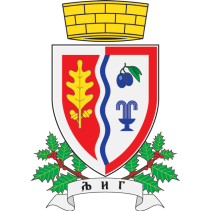                      ОПШТИНА ЉИГ                                      Општинска управа                       Одељење за инспекцијске послове                       Инспектор за заштиту животне средине                           Карађорђева број 7.                           Љиг КОНТРОЛНА ЛИСТА ЗА УПРАВЉАЧЕ ЗАШТИЋЕНИХ ПОДРУЧЈАЗАШТИТА ПРИРОДЕРЕЗУЛТАТ НАДЗОРА У БОДОВИМАНапомена: ако се инспекцијски надзор врши по свим тачкама контролне листе примењује се следећа табелаРЕЗУЛТАТ НАДЗОРА У БОДОВИМА:ИНФОРМАЦИЈЕ О ОПЕРАТЕРУИНФОРМАЦИЈЕ О ОПЕРАТЕРУНазив оперaтераАдреса (улица и број) оператераОпштина - ГрадМатични бројПорески идентификациони број (ПИБ)Контакт особа Назив радног местаТелефон, Факс, E-mailПОДАЦИ ОД ЗНАЧАЈА ЗА УПРАВЉАЧЕ ЗАШТИЋЕНИХ ПОДРУЧЈАПОДАЦИ ОД ЗНАЧАЈА ЗА УПРАВЉАЧЕ ЗАШТИЋЕНИХ ПОДРУЧЈАПОДАЦИ ОД ЗНАЧАЈА ЗА УПРАВЉАЧЕ ЗАШТИЋЕНИХ ПОДРУЧЈАПОДАЦИ ОД ЗНАЧАЈА ЗА УПРАВЉАЧЕ ЗАШТИЋЕНИХ ПОДРУЧЈАПОДАЦИ ОД ЗНАЧАЈА ЗА УПРАВЉАЧЕ ЗАШТИЋЕНИХ ПОДРУЧЈАПОДАЦИ ОД ЗНАЧАЈА ЗА УПРАВЉАЧЕ ЗАШТИЋЕНИХ ПОДРУЧЈАПОДАЦИ ОД ЗНАЧАЈА ЗА УПРАВЉАЧЕ ЗАШТИЋЕНИХ ПОДРУЧЈАДа ли управљач поседује План управљања заштићеним подручјемДа ли управљач поседује План управљања заштићеним подручјемДа ли управљач поседује План управљања заштићеним подручјемДАНЕ*Да ли управљач поседује Програм управљања за текућу годинуДа ли управљач поседује Програм управљања за текућу годинуДа ли управљач поседује Програм управљања за текућу годинуДАНЕ**привредни субјекат за који је одговор на питање под тачком један негативан сматра се нерегистрованим и надзор се врши у складу са одредбом члана 33. Закона о инспекцијском надзору*привредни субјекат за који је одговор на питање под тачком један негативан сматра се нерегистрованим и надзор се врши у складу са одредбом члана 33. Закона о инспекцијском надзору*привредни субјекат за који је одговор на питање под тачком један негативан сматра се нерегистрованим и надзор се врши у складу са одредбом члана 33. Закона о инспекцијском надзору*привредни субјекат за који је одговор на питање под тачком један негативан сматра се нерегистрованим и надзор се врши у складу са одредбом члана 33. Закона о инспекцијском надзору*привредни субјекат за који је одговор на питање под тачком један негативан сматра се нерегистрованим и надзор се врши у складу са одредбом члана 33. Закона о инспекцијском надзору*привредни субјекат за који је одговор на питање под тачком један негативан сматра се нерегистрованим и надзор се врши у складу са одредбом члана 33. Закона о инспекцијском надзору*привредни субјекат за који је одговор на питање под тачком један негативан сматра се нерегистрованим и надзор се врши у складу са одредбом члана 33. Закона о инспекцијском надзору  A/1 - УПРАВЉАЊЕ И КОРИШЋЕЊЕ ЗАШТИЋЕНОГ ПОДРУЧЈА  A/1 - УПРАВЉАЊЕ И КОРИШЋЕЊЕ ЗАШТИЋЕНОГ ПОДРУЧЈА  A/1 - УПРАВЉАЊЕ И КОРИШЋЕЊЕ ЗАШТИЋЕНОГ ПОДРУЧЈАДА-2НЕ-0НЕ-0НАПОМЕНА1.1.Да ли управљач поседује сагласност надлежног органа  на План управљања заштићеним подручјем2.2.Да ли поседује сагласност надлежног органа  на Програм управљања заштићеним подручјем3.3.Да ли је донет Правилник о унутрашњем реду и чуварској служби4.4.Да ли је прибављена сагласност на Правилник о унутрашњем реду и чуварској служби5.5.Да ли су обележене  границе заштићеног подручја 6.6.Да ли су постављене информативне табле7.7.Да ли управљач има формирану правну службуA/2 ОДЛУКА О НАКНАДАМА ЗА КОРИШЋЕЊЕ ЗАШТИЋЕНОГ ПОДРУЧЈАA/2 ОДЛУКА О НАКНАДАМА ЗА КОРИШЋЕЊЕ ЗАШТИЋЕНОГ ПОДРУЧЈАA/2 ОДЛУКА О НАКНАДАМА ЗА КОРИШЋЕЊЕ ЗАШТИЋЕНОГ ПОДРУЧЈАДА-2НЕ-0НЕ-0НАПОМЕНА1.1.Да ли управљач поседује Одлуку о накнадама за коришћење заштићеног подручја2.2. Да ли је прибављена сагласност на Одлуку о накнадама3.3.Да ли управљач наплаћена средства од накнада за коришћење ЗП води на посебном рачунуA/3 – ЧУВАРСКА СЛУЖБАA/3 – ЧУВАРСКА СЛУЖБАA/3 – ЧУВАРСКА СЛУЖБАДА-2НЕ-0НЕ-0НАПОМЕНАДа ли је формирана чуварска службаДа ли чувари поседују легитимацијеДа ли чувари имају положен стручни испит4.4.Да ли чувари воде дневник5.5.Да ли чувари састављају извештај и достављају га руководиоцу чуварске службе6.6.Да ли чувари прате кретање посетилаца и товара7.7.Да ли чувари прате сакупљање дивљих  биљних врста8.8.Да ли чувари прате лов,гајење и коришћење дивљачи9.9.Да ли чувари прате употребу-кретање моторних возила и пловила10.10.Да ли чувари прате постављање објеката на води и монтажних и привремених објеката на копну11.11.Да ли чувари сарађују са корисницима са  простора заштићеног подручја12.12.Да ли чувари сарађују са надлежном инспекцијом13.13.Да ли чувари сарађују са органима унутрашњих послова и траже њихову асистенцију14.14.Да ли чувари легитимишу лица затечена у бесправној радњи15.15.Да ли чувари врше привремено одузимање предмета и средстава којима је извршен прекршај или кривично делоA/4 - ОБАВЕЗЕ УПРАВЉАЧА ЗАШТИЋЕНОГ ПОДРУЧЈАA/4 - ОБАВЕЗЕ УПРАВЉАЧА ЗАШТИЋЕНОГ ПОДРУЧЈАA/4 - ОБАВЕЗЕ УПРАВЉАЧА ЗАШТИЋЕНОГ ПОДРУЧЈАДА-2НЕ-0НЕ-0НАПОМЕНА1.1.Да ли чува заштићено подручје и спроводи прописане режиме заштите2.2.Да ли изводи  радове у складу са годишњим програмом3.3.Ако  врши ванредне радове, да ли су прибављени услови ЗЗПС4.4.Да ли се ванредни радови обављају у складу са условима ЗЗПС5.5.Да ли обезбеђује надзор над спровођењем услова и мера заштите природе6.6.Да ли прати кретање и активности посетилаца и обезбеђује обучене водиче за туристичке посете7.7.Да ли води евиденције о природним вредностима и о томе доставља податке заводу8.8.Да ли води евиденцију о људским активностима, делатностима и процесима који представљају фактор угрожавања и оштећења заштићеног подручја и о томе доставља податке заводу и Министарству9.9.Да ли води евиденцију о непокретностима са подацима од значаја за управљање подручјем10.10.Да ли подноси одговарајуће пријаве или захтеве за покретање прекршајног поступкаA/5 - РАДОВИ КОРИСНИКА ПРОСТОРА НА ЗАШТИЋЕНОМ ПОДРУЧЈУA/5 - РАДОВИ КОРИСНИКА ПРОСТОРА НА ЗАШТИЋЕНОМ ПОДРУЧЈУA/5 - РАДОВИ КОРИСНИКА ПРОСТОРА НА ЗАШТИЋЕНОМ ПОДРУЧЈУДА-2НЕ-0НЕ-0НАПОМЕНА1.Да ли су радови пријављени управљачуДа ли су радови пријављени управљачу2.Да ли су прибављени услови ЗЗПСДа ли су прибављени услови ЗЗПС3.Да ли се радови обављају у складу са условима ЗЗПСДа ли се радови обављају у складу са условима ЗЗПСУкупан могући број бодова А1А2А3A4A5Укупан могући број бодова14630206УТВРЂЕНИ БРОЈ БОДОВАСтепен ризикаСтепен ризикаНезнатанНезнатанНизакНизакСредњиСредњиВисок Висок КритичанКритичанБрој бодова А1Број бодова А1од 12 до 14од 12 до 14од 8 до 10од 8 до 10< 8< 8Број бодова А2Број бодова А2        6        6      4      4< 4< 4Број бодова A3Број бодова A3од 28 до 30од 28 до 30од 24 до 26од 24 до 26од 20 до 22од 20 до 22од 16 до 18од 16 до 18<16<16Број бодова A4Број бодова A4од 18 до 20од 18 до 20од 14 до 16од 14 до 16<14<14Број бодова A5Број бодова A5        6        6      4      4< 4< 4Степен ризика у односу на остварени број бодова је:Степен ризика у односу на остварени број бодова је:А1А1А2А2А3А3А4А4А5А5незнатаннезнатаннизакнизаксредњисредњивисоквисоккритичанкритичанУкупан могући број бодова76утврђени број бодоваСтепен ризикаНезнатанНизакСредњиВисокКритичанБрој бодоваод  70 до 76од  62 до 68од 54 до 60од 46 до 5244 и мањеСтепен ризика у односу на остварени број бодова је:незнатан                      
низак                         средњи                      висок                         
критичан                  незнатан                      
низак                         средњи                      висок                         
критичан                  незнатан                      
низак                         средњи                      висок                         
критичан                  незнатан                      
низак                         средњи                      висок                         
критичан                  незнатан                      
низак                         средњи                      висок                         
критичан                  Представници оператера:Представници оператера:Инспектори за заштиту животне срединеИме и презиме:Радно местоИме и презиме1.1.2. 2.3. 3.Датум:Датум:Датум: